106學年度臺南市自造教育示範中心推廣教師社群「迷宮自走車」教師研習實施計畫一、	依據：     (一)臺南市政府教育局106年9月5日南市教課（一）字第1060879630號函     (二)106學年度年度臺南市自造教育中心計畫二、	目的：(一)提供教師了解開源迷宮組件設計概念與原理。(二)增進教師了解認識迷宮自走車程式設計。 三、辦理單位     指導單位：科技部     主辦單位：南科AI_ROBOT自造基地＠哇達自造臺南市自造教育示範中心     補助單位：科技部南部科學工業園區管理局四、研習時間： 107 年 5 月 25 日 (星期五)  09：00 至 16：00   五、研習地點：	臺南市自造教育示範中心創意自造教室     （702 台南市南區新孝路87號，如附件） 六、	研習對象      臺南市國中小教師，以臺南市自造教育推廣教師社群教師優先錄取，共20人 七、	課程內容： 八、預期效果          協助教師瞭解開源迷宮組件設計，並設計迷宮關卡。 九、報名方式：    本研習採網路報名，自即日起至107年5月23日（星期三）額滿為止，請至臺南市學習護照報名，課程名稱為106學年度臺南市自造教育示範中心推廣教師社群「迷宮自走車」教師研習，課程代碼212763。為維護課程品質，不接受現場報名。本活動全程參與者，完成研習後核予研習時數6小時，活動當天請給予公假登記。 十、注意事項     (一) 請自備程式自走車，例如mbot、obot、EV3等。(二) 請自備筆電。(三) 為響應環保及撙節費用，煩請自備杯具。(四) 為珍惜教育資源，經報名錄取人員不得無故缺席，完成報名程序之研習人 員，倘因特殊緊急事件無法參加者，請於研習前3日辦理取消研習作業，以利主辦單位通知備取人員參加研習活動。(五) 若有任何問題請洽聯絡人：臺南市新興國中設備組長林彥佑     聯繫電話：06-2633171轉118     電子信箱：yenyolin@tn.edu.tw附件：  前往臺南自造教育示範中心(新興國中)之高速公路路線：北下:沿國道1號前往南區的西濱公路（西部濱海公路/台17線）。從台86線的台17線出口下交流道，接著沿西部濱海公路（台17線）前往臺南的新孝路。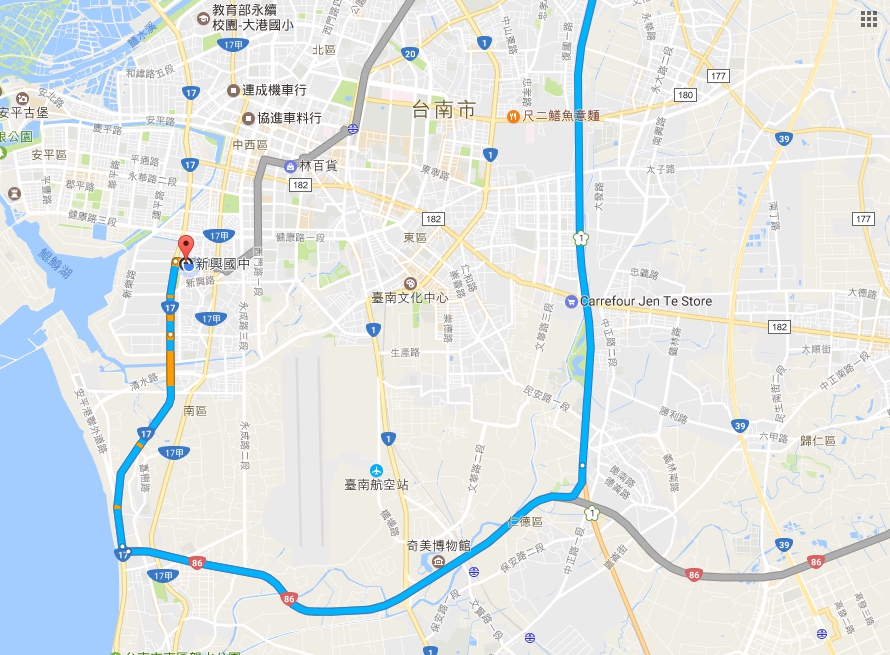 南上:　　走國道1號前往南區。從台86線的台17線出口下交流道，接著沿西部濱海公路/台17線前往臺南的新孝路。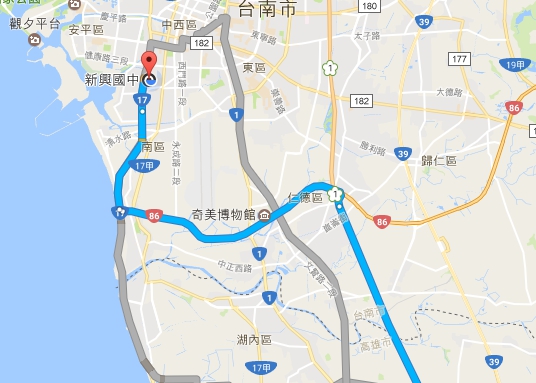 前往臺南自造教育示範中心(新興國中)之台鐵轉乘公車路線圖台南火車站：1、搭乘市區公車6號(仁德轉運站-台南火車站-新興國宅)，從「台南火車站(北站站牌)」至「國宅北」，約35分鐘。2、「國宅北」站下車後，約在新孝路與金華路二段交叉路口，請延「新孝路」走至新興國中大門口。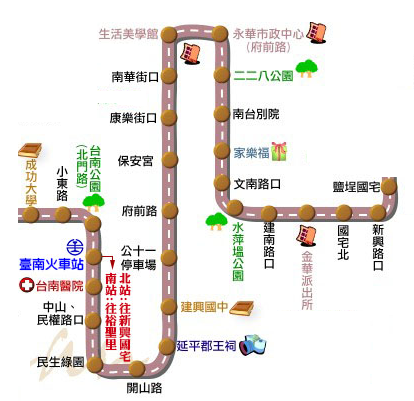 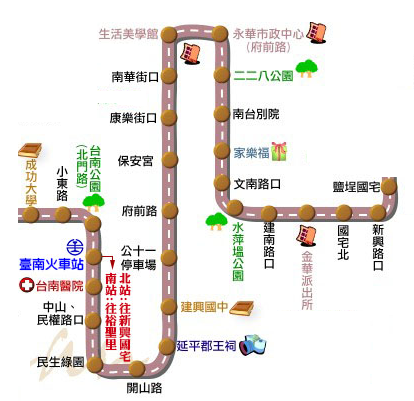      日期時間時數課程內容講座5 月 25 日   (星期五)08：30-09：00報到新興國中團隊5 月 25 日   (星期五)09：00-10：001開源迷宮組件設計原理TO.GATHER自造者樂園5 月 25 日   (星期五)10：00-12：002迷宮自走車程式原理迷宮闖關TO.GATHER自造者樂園5 月 25 日   (星期五)12：00-13：00中午用餐/休息時間新興國中團隊5 月 25 日   (星期五)13：00-14：001Onshape 數位設計TO.GATHER自造者樂園5 月 25 日   (星期五)14：00-16：002改造迷宮組件設計迷宮關卡TO.GATHER自造者樂園臺南火車站06:3006:5007:2007:3007:4008:1508:40